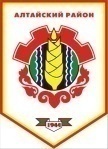 Российская ФедерацияРеспублика ХакасияАлтайский районСовет депутатов Аршановского сельсоветаРЕШЕНИЕ24.11.2014г.               		      с. Аршаново	                                  № 45Об избрании секретарядвадцать девятой сессии второго созываСовета депутатов Аршановского сельсовета Алтайского района Республики Хакасия       В соответствии со статьей 29 Устава  муниципального образования Аршановский сельсовет Совет депутатов Аршановского сельсовета Алтайского района Республики Хакасия,РЕШИЛ:        Избрать секретарем двадцать девятой сессии Совета депутатов Аршановского сельсовета Алтайского района Республики Хакасия Бурнакову Алефтину Александровну, депутата четырехмандатного избирательного округа № 3.Глава Аршановского сельсовета 	Н.А. ТанбаевАлтайского района Республики Хакасия